WIRELESS FIRE AND SMOKE ALERT SYSTEMABSTRACT:Forest fires have become an environmental concern in recent years .In this proposed system we are continuously monitoring the forest area whether it has caught fire or not. Monitoring the fire detection in forest area has become a vital thing to be undertaken.  This can prevent the entire forest from turning into ashes and we can even save the lives of thousands of animals by adopting this system. Thus creating a harmony in the environment.  These above reasons are provoking us to take a firm step for the safety of forest  and maintaining a balance in the environment.BLOCK DIAGRAM: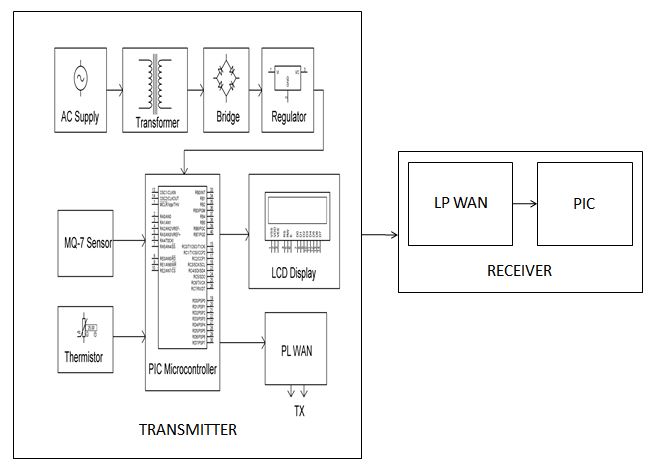 